Sinuca de sacolaObjetivo: Coordenação motora, habilidade, trabalho conjunto.Materiais:Uma sacola plástica ou de papel4 bolinhas de papelConstrução:Abrir a sacola deixando ela em um plano simples. Após fazer 4 furos na sacola em suas extremidades (nos cantinhos da sacola).Jogo:O jogo terá dois jogadores em cada ponta da sacola, com as 4 bolinhas ao centro. O objetivo é encaçapar uma bolinha em cada buraco feito na sacola sem colocar as mãos nas bolinhas, apenas movimentando a sacola fazendo com que as bolinhas caiam nos buracos.Bom jogo...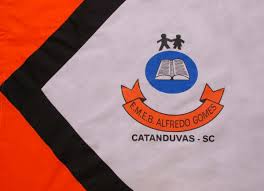 ESCOLA MUNICIPAL DE EDUCAÇÃO BÁSICA ALFREDO GOMES.DIRETORA: IVÂNIA NORA.ASSESSORA PEDAGÓGICA: SIMONE ANDRÉA CARL.ASSESSORA TÉCNICA ADM.: TANIA N. DE ÁVILA.PROFESSOR: JONAS STRINGUI TOMBINIDISCIPLINA: EDUCAÇÃO FISICACATANDUVAS – SCANO 2020  